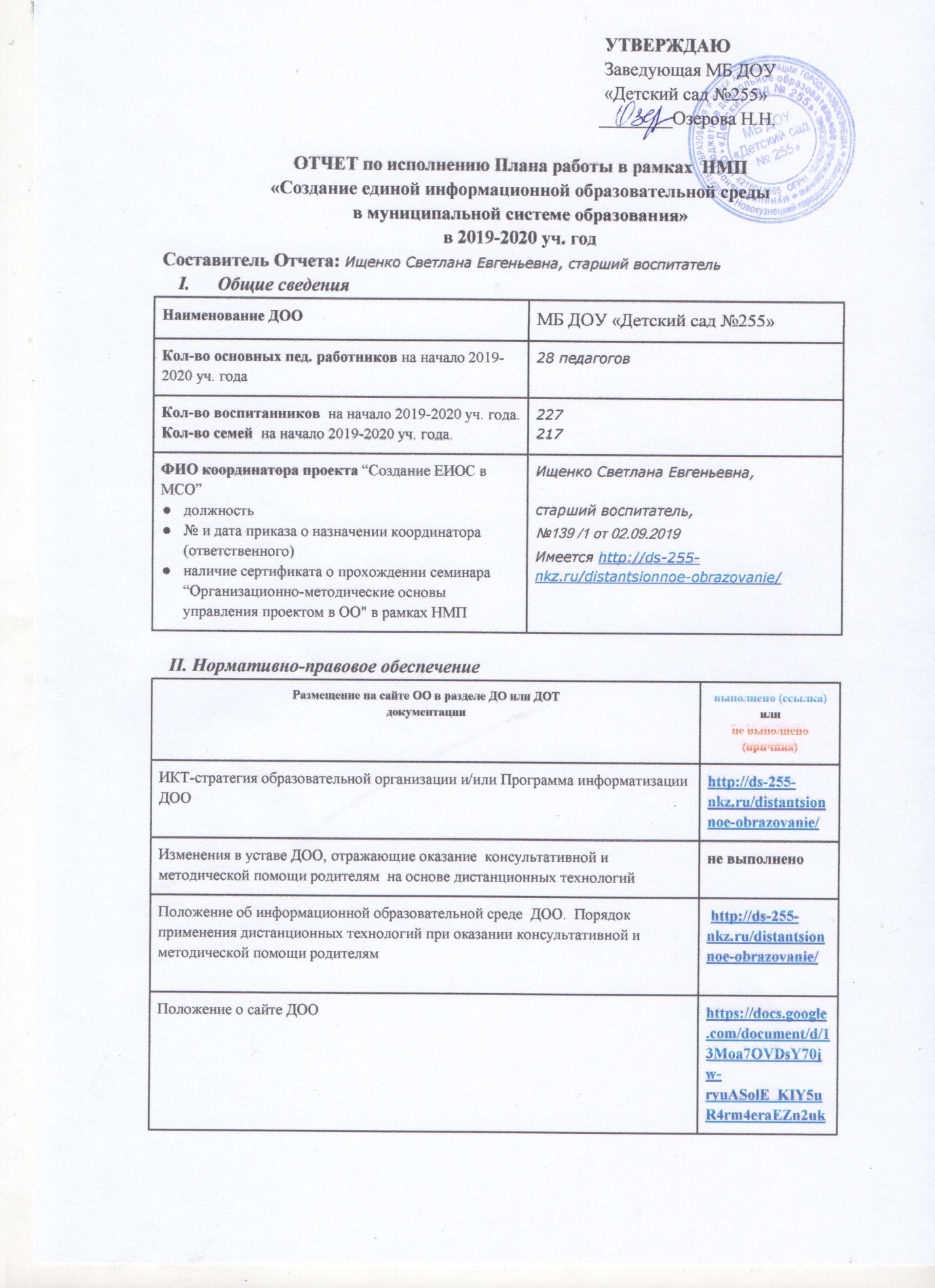 УТВЕРЖДАЮ                                                                                                Заведующая МБ ДОУ                                                                                                                  «Детский сад №255»                                                                                               ________Озерова Н.Н.ОТЧЕТ по исполнению Плана работы в рамках  НМП «Создание единой информационной образовательной средыв муниципальной системе образования»в 2019-2020 уч. годСоставитель Отчета: Ищенко Светлана Евгеньевна, старший воспитательОбщие сведения   II. Нормативно-правовое обеспечениеIII. Фактическое выполнение плана образовательной организации в рамках проекта (рейтинг количественный) (данные из Плана мероприятий на уч. год, пункт III)IV. Качественное исполнение плана образовательной организации в рамках проекта (рейтинг качественный)IV. I. Оказание консультативной и методической помощи родителям на основе  ЭУМК “Родительский Университет” (данные из Плана мероприятий на уч. год, пункт IV.1)IV. II. Учебные мероприятия, проводимые участниками проекта по направлениям:  ЭУМК “Родительский Университет” (РУ), интерактивные задания на сайте ДОО (Web 2.0), сайты-блоги педагогов (блогообразование)   (данные из Плана мероприятий на уч. год, пункт IV.2)Причины расхождения итоговых данных с предыдущей таблицей (расхождение плана с отчетом):1.2.3.V. Социально-значимые события, направленные на обобщение и распространение опыта в рамках проекта (данные из Плана мероприятий на уч. год, пункт V)VI. Конкурсные мероприятия в рамках проекта (данные из Плана мероприятий на уч. год, пункт VI) VII. Размещение учебных разработок в  депозитариях в рамках проекта (данные из Плана мероприятий на уч. год, пункт VII)VIII. Сводная таблица данных рейтинга ОО (заполняется данными из таблиц данного отчета)Примечание: Уточняющие вопросы по работе с Отчетом и Рейтингом можно задавать в файле совместного редактирования “Вопросы-ответы по работе с Отчетом и Рейтингом” (ссылка)Наименование ДООМБ ДОУ «Детский сад №255»Кол-во основных пед. работников на начало 2019-2020 уч. года28 педагоговКол-во воспитанников  на начало 2019-2020 уч. года.Кол-во семей  на начало 2019-2020 уч. года.227217ФИО координатора проекта “Создание ЕИОС в МСО” должность№ и дата приказа о назначении координатора (ответственного)наличие сертификата о прохождении семинара “Организационно-методические основы управления проектом в ОО" в рамках НМПИщенко Светлана Евгеньевна,старший воспитатель,№139 /1 от 02.09.2019Имеется http://ds-255-nkz.ru/distantsionnoe-obrazovanie/Размещение на сайте ОО в разделе ДО или ДОТ документациивыполнено (ссылка) илине выполнено (причина) ИКТ-стратегия образовательной организации и/или Программа информатизации ДООhttp://ds-255-nkz.ru/distantsionnoe-obrazovanie/ Изменения в уставе ДОО, отражающие оказание  консультативной и методической помощи родителям  на основе дистанционных технологийне выполненоПоложение об информационной образовательной среде  ДОО.  Порядок применения дистанционных технологий при оказании консультативной и методической помощи родителям  http://ds-255-nkz.ru/distantsionnoe-obrazovanie/ Положение о сайте ДООhttps://docs.google.com/document/d/13Moa7OVDsY70jw-ryuASolE_KIY5uR4rm4eraEZn2uk/edit Положение о сайте (блоге) педагогических работников ДООhttps://docs.google.com/document/d/1zsPp6k9cZq0jXd75Tm9e_RR4WJsfm3bwSQQ3e28mjGA/edit Приказ по ДОО на 2019-2020 уч. год о назначении координатора проекта “Создание ЕИОС в МСО” (ответственного)http://ds-255-nkz.ru/distantsionnoe-obrazovanie/ План непрерывного внутрифирменного повышения квалификации педагогов в рамках НМП «Создание ЕИОС в МСО»http://ds-255-nkz.ru/distantsionnoe-obrazovanie/ №ФИО, должностьучастника проектаПрименение межпредметных технологий (ЭО и ДОТ):да или нет (причина)1Ищенко Светлана Евгеньевна, старший воспитательда2Смолякова Екатерина Павловна, воспитательда3Агапова Галина Валерьевна, музыкальный руководительда4Рудак Елена Петровна, учитель-логопедда5Семирунная Елена Борисовна, учитель-логопедда6Заборских Марина Александровна, воспитательнет (увольнение сотрудника)7Дорофеева Таисия Викторовна, воспитательнет (сотрудник в декретном отпуске)8Ершова Ирина Владимировна, инструктор по физической культуре (плаванию)да9Хохлова Татьяна Владимировна, воспитательда10Гулик Кристина Леонидовна, воспитательда11Рогожина Светлана Викторовна, инструктор по физической культуреда Итого педагогов, участников творческой группы Итого педагогов, участников творческой группы11% педагогов, участников творческих групп (норма 37%)% педагогов, участников творческих групп (норма 37%)39%№ Вид мероприятия,   название мероприятияФИО участника творческой группывыполнено (ссылка) илине выполнено (причина)1Дистанционное обучение по курсам ЭУМКИщенко Светлана Евгеньевна, старший воспитатель выполненоИтого родителей (кол-во семей)Итого родителей (кол-во семей)Итого родителей (кол-во семей)0 (нежелание родителей обучаться)% родителей (норма 15%)% родителей (норма 15%)% родителей (норма 15%)0%№ Вид мероприятия,   название мероприятияНаправление ФИО участника творческой группывыполнено (ссылка) илине выполнено (причина)1Разработка интерактивной игры по социальному развитию Web2.0Заборских Марина АлександровнаНе выполнено, уволена2Опросник «Готовность к школьному обучению»Web2.0Дорофеева Таисия ВикторовнаНе выполнено, в декретном отпуске3Разработка интерактивной игры по здоровьесбережениюWeb2.0Ершова Ирина Владимировна Выполненоhttps://drive.google.com/file/d/1qnzazT5FTxaTXIWnJIYI02W83pk1ZF0t/view?usp=sharing 4Анкетирование «Удовлетворённость родителей образовательными услугами ДОУ» на сайте ДОУWeb2.0Ищенко Светлана ЕвгеньевнаВыполнено https://docs.google.com/forms/d/e/1FAIpQLSeWbSSilqf4xNC5mWgJeoH7TMDFMzuDjC8cbZF0O3kpFAEFEQ/viewform 5Викторина по Новоильинскому району г. Новокузнецка на сайте ДОО Web2.0Смолякова Екатерина ПавловнаВыполненоhttp://ds-255-nkz.ru/distantsionnoe-obrazovanie/  6Викторина по ранней профориентации на сайте ДОУWeb2.0Гулик Кристина ЛеонидовнаВыполнено http://ds-255-nkz.ru/distantsionnoe-obrazovanie/ 7Разработка интерактивной игры по речевому развитиюWeb2.0Семирунная Елена БорисовнаВыполненоhttps://semirunnaya.wixsite.com/logoped/%D0%B8%D0%BD%D1%82%D0%B5%D1%80%D0%B0%D0%BA%D1%82%D0%B8%D0%B2%D0%BD%D0%B0%D1%8F-%D0%B8%D0%B3%D1%80%D0%B0  8Разработка интерактивной игры по музыкальному развитиюWeb2.0Агапова Галина Валерьевна Выполнено 9Разработка кроссворда по ознакомлению детей с профессиямиWeb2.0Рудак Елена ПетровнаВыполнено 10Разработка интерактивной игры по обучению детей безопасному поведению на дорогеWeb2.0Хохлова Татьяна ВладимировнаВыполнено http://ds-255-nkz.ru/azbuka-bezopasnosti/dorozhnaya-bezopasnost/ 11Разработка интерактивной игры по физическому развитиюWeb2.0Рогожина Светлана ВикторовнаВыполненоhttp://ds-255-nkz.ru/distantsionnoe-obrazovanie/   Итого педагогов, участников творческой группы* Итого педагогов, участников творческой группы* Итого педагогов, участников творческой группы* Итого педагогов, участников творческой группы*11% педагогов, участников творческой группы (норма 37%)*% педагогов, участников творческой группы (норма 37%)*% педагогов, участников творческой группы (норма 37%)*% педагогов, участников творческой группы (норма 37%)*39%№Название события, форма представления опытаФИО участников творческой группы, направление творческой группывыполнено (ссылка) илине выполнено (причина)1.Выступление на районном методическом объединении с презентацией опыта работы по теме: «Использование социальных сетей в работе учителя-логопеда»Семирунная Е.Б, Рудак Е.П.выполнено2.          IT-сессия для педагогов ДО «Проектирование и реализация образовательной деятельности в дистанционном формате»
Ищенко С.Е.,проектировочная площадка «Проектирование дистанционного обучения в дошкольном образовании»выполнено3. Итого педагогов  участников проекта,  обобщающих и распространяющих опыт в рамках НМП в социально-значимых событиях (не ниже муниципального уровня) Итого педагогов  участников проекта,  обобщающих и распространяющих опыт в рамках НМП в социально-значимых событиях (не ниже муниципального уровня) Итого педагогов  участников проекта,  обобщающих и распространяющих опыт в рамках НМП в социально-значимых событиях (не ниже муниципального уровня) % педагогов  участников проекта,    обобщающих и распространяющих опыт в рамках НМП в социально-значимых событиях (не ниже муниципального уровня) % педагогов  участников проекта,    обобщающих и распространяющих опыт в рамках НМП в социально-значимых событиях (не ниже муниципального уровня) % педагогов  участников проекта,    обобщающих и распространяющих опыт в рамках НМП в социально-значимых событиях (не ниже муниципального уровня)№Название конкурсных мероприятий, вид материалов представляемых на конкурсФИО участников проекта, направлениевыполнено (ссылка) илине выполнено (причина)1.2. ... Итого педагогов  участников проекта,  разработавших учебные материалы в рамках НМП и представивших их для участия  в конкурсах разработок (не ниже муниципального уровня)  Итого педагогов  участников проекта,  разработавших учебные материалы в рамках НМП и представивших их для участия  в конкурсах разработок (не ниже муниципального уровня)  Итого педагогов  участников проекта,  разработавших учебные материалы в рамках НМП и представивших их для участия  в конкурсах разработок (не ниже муниципального уровня)  % педагогов  участников проекта,  разработавших учебные материалы в рамках НМП и представивших их для участия  в конкурсах разработок (не ниже муниципального уровня % педагогов  участников проекта,  разработавших учебные материалы в рамках НМП и представивших их для участия  в конкурсах разработок (не ниже муниципального уровня % педагогов  участников проекта,  разработавших учебные материалы в рамках НМП и представивших их для участия  в конкурсах разработок (не ниже муниципального уровня№Название депозитария, вид материалов, размещаемых в депозитарииФИО участников проекта, направлениевыполнено (ссылка) илине выполнено (причина)1.2.3. ... Итого педагогов  участников проекта,  разработавших учебные материалы в рамках НМП и разместивших их в депозитарии (не ниже муниципального уровня) Итого педагогов  участников проекта,  разработавших учебные материалы в рамках НМП и разместивших их в депозитарии (не ниже муниципального уровня) Итого педагогов  участников проекта,  разработавших учебные материалы в рамках НМП и разместивших их в депозитарии (не ниже муниципального уровня) % педагогов  участников проекта,  разработавших учебные материалы в рамках НМП и разместивших их в депозитарии (не ниже муниципального уровня) % педагогов  участников проекта,  разработавших учебные материалы в рамках НМП и разместивших их в депозитарии (не ниже муниципального уровня) % педагогов  участников проекта,  разработавших учебные материалы в рамках НМП и разместивших их в депозитарии (не ниже муниципального уровня)Фактическое выполнение плана образовательной организации в рамках проекта (рейтинг количественный)Фактическое выполнение плана образовательной организации в рамках проекта (рейтинг количественный)Фактическое выполнение плана образовательной организации в рамках проекта (рейтинг количественный)Фактическое выполнение плана образовательной организации в рамках проекта (рейтинг количественный)Фактическое выполнение плана образовательной организации в рамках проекта (рейтинг количественный)Кол-во основных пед. работников на начало 2019-2020 уч. года (общ.к.п.)28282828Кол-во пед. работников, применяющих межпредметные технологии (ЭО и ДОТ) в 2019-2020 уч. году (к.п.р.)11Формула подсчета %: к.п.р./общ.к.п*100=Если получилось меньше 37%, то план не выполнен, если >=, то план выполненФормула подсчета %: к.п.р./общ.к.п*100=Если получилось меньше 37%, то план не выполнен, если >=, то план выполнен39%    выполнено Кол-во семей на начало 2019-2020 уч. года (общ.к.с.)217217217217Кол-во родителей, обучающихся в РУ  в 2017-2018 уч. году (к.р.)0Формула подсчета %: к.р./общ.к.с*100=Если получилось меньше 15%, то план не выполнен, если >=, то план выполненФормула подсчета %: к.р./общ.к.с*100=Если получилось меньше 15%, то план не выполнен, если >=, то план выполнен0%    не выполненоКачественное исполнение плана образовательной организации в рамках проекта (рейтинг качественный)Качественное исполнение плана образовательной организации в рамках проекта (рейтинг качественный)Качественное исполнение плана образовательной организации в рамках проекта (рейтинг качественный)Качественное исполнение плана образовательной организации в рамках проекта (рейтинг качественный)Качественное исполнение плана образовательной организации в рамках проекта (рейтинг качественный)Показатели (качественного рейтинга)Кол-во пед. работниковВес показателяФормула подсчета балловБалл1. Кол-во пед. работников, применяющих межпредметные технологии (ЭО и ДОТ) в 2019-2020 уч.году в %  (к.п.р.1) (% из таблицы количественного рейтинга)112(к.п.р.1 - 37)/37*вес=0,162. Кол-во родителей, обучающихся в РУ  в 2019-2020 уч. году (к.р.1) (% из таблицы количественного рейтинга)02(к.р.1 - 15)/15*вес=03. Количество педагогов,  принимающих участие в социально-значимых событиях, направленных на обобщение и распространение опыта в рамках НМП  (к.п.р2)21к.п.р.2/общ.к.п*100*вес=7,144. Количество педагогов, предоставивших свои разработки на конкурсы в рамках НМП  (к.п.р.3)00,5к.п.р.3/общ.к.п*100*вес=05. Количество педагогов, предоставивших свои разработки в депозитарии в рамках НМП  (к.п.р.4)00,5к.п.р.4/общ.к.п*100*вес=0 Итого баллов (сумма) Итого баллов (сумма) Итого баллов (сумма) Итого баллов (сумма)7,30